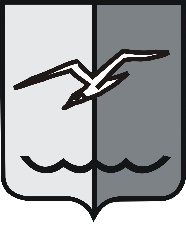 РОССИЙСКАЯ ФЕДЕРАЦИЯМОСКОВСКАЯ ОБЛАСТЬСОВЕТ ДЕПУТАТОВ города ЛОБНЯР Е Ш Е Н И Еот 25.07.2017г. № 318/17О внесении изменений в Положение «О муниципальном жилищном фонде муниципального образования «город Лобня» Московской области»	Рассмотрев предложения Администрации города Лобня, учитывая мнения комиссии по здравоохранению и социальному обеспечению, депутатов,Совет депутатов РЕШИЛ:	1. Внести в Положение от 30.12.2010г. № 239/25 «О муниципальном жилищном фонде муниципального образования «город Лобня» Московской области» (с учетом изменений и дополнений внесенных решением от 30.01.2013г. № 349/15 Совета депутатов) следующие изменения:	1.1. По всему тексту Положения слова «Руководитель Администрации» в соответствующих падежах заменить словом «Глава» в соответствующих падежах.	1.2. В пункте 2 статьи 1 слова «жилой дом, часть жилого дома,» исключить.	1.3. В пункте 1 статьи 4 слова «18,0 квадратных метров на одного человека, при заселении вторичного жилья – не менее» исключить.	2. Контроль за исполнением данного решения возложить на председателя комиссии по здравоохранению и социальному обеспечению Г.Б. Волкову.	3. Решение вступает в силу со дня его официального опубликования в газете «Лобня».Председатель Совета депутатов					Глава города Лобнягорода Лобня			Н.Н. Гречишников							Е.В.Смышляев«27» 07. 2017г.